                  Obec Nové Sady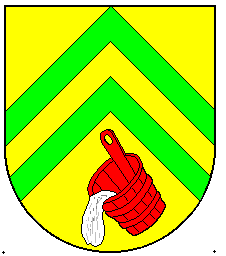                                                    Nové Sady 5, 683 08 Studnice______________________________________________________________________________Zápis č. 1 ze zasedání zastupitelstva obce Nové Sady , konané 26.1.2011 v 18°° hod v kanceláři obecního úřadu.Přítomni:Jiří Šteflíček, Petr Piňos, Ing. Jaroslav Tesař, Jitka Tesařová , Zdeněk Pavlovský , Ing. Květoslav Julínek, Doležel Milan.Program: ZahájeníVolba zapisovatele, ověřovatele zápisu  Kontrola usnesení z minulého jednání zastupitelstva obceZpráva z REGION TUR BrnoDotace pro rok 2011RůznéZávěrAd. 1) Schůzi zahájil starosta obce, přivítal přítomné zastupitele v počtu 7 členů a je tedy usnášení schopné  a seznámil je s navrženým programemusnesení: zastupitelstvo schvaluje program schůzepro: 7    proti: 0      zdržel se: 0Ad. 2 ) zapisovatel Ing. Tesařověřovatel zápisu Tesařová, Doleželusnesení: zastupitelstvo schvaluje zapisovatele pana Tesaře a ověřovatelé zápisu paní Tesařovou a pana Doleželepro: 7   proti: 0      zdržel se: 0Ad.  3) Kontrola usnesení z minulého jednání, provedl starosta, bylo konstatováno, že veškeré úkoly byly splněnyZůstávají v platnosti- kontrola obecního lesa termín v jarních měsících.- dokončení znaleckého posudku u bytové jednotky Nové Sady 5, znalec dodá do 15.2.2011.usnesení: zastupitelstvo schvaluje zápis z minulého jednání				                                              pro: 7    proti: 0      zdržel se: 0Ad. 4)  Zpráva z REGION TUR Brno – zůčastnil se starosta p. Šteflíček jako zástupce    DrahanskéVrchoviny 16.1.2011 ve stánku Vyškova. Zastupitelstvo bylo informováno o stavu vystavovaných částí Vyškovska a celkového dojmu z výstavy.Ad. 5) Byly projednány možnosti dotace:oprava zvoničky na návsi u autobusové smyčky. Zajištěním rozpočtu na opravu byly určeni- Ing. Julínek a Petr Piňos – termín 7.2.2011.rybník, základní rozpočet je cca 5 mil. Kč dotace 70 %. Zatím nepřichází do úvahy vzhledem k omezeným rozpočtovím možnostem obce. Připadalo by to do úvahy pokud se najde spolufinancová organizace nebo sponzor s možností doplacení cca 2 mil. Kč. Vyhledáním byl pověřen starosta p. Šteflíček termín do 15.2.2011.    usnesení: zastupitelstvo schvaluje možnost dotace na opravu zvnoničky a rybníka  pro: 7    proti: 0      zdržel se: 0Ad.6) Předsedové finační a kontrolní komise předložily zápis kontroly finační a kontrolní¨usnesení: zastupitelstvo obce schvaluje zápisy výboru kontrolního  a finančního pro: 7    proti: 0      zdržel se: 0smlouva o zabezpečení finančních prostředků na rok 2011 obce Otinoves na děti v mateřské školceusnesení: zastupitelstvo obce schvaluje smlouvu mezi obcí Otinoves a Nové Sady na zabezpečení finančních prostředků na děti v mateřské školcepro: 7    proti: 0      zdržel se: 0Projednávání územního plánu se bude konat 13.4.2011- informace ze stavebního úřadu, zátím telefonicky upřesnění termínu bude podáno písemnou formou. 	usnesení: zastupitelstvo schvaluje projednávání územního plánu na 13.4.2011	pro: 7    proti: 0      zdržel se: 0starosta obce zastupitelstvu přednesl směrnici účetnictví  usnesení: zastupitelstvo obce schvaluje směrnici o účetnictví pro: 7    proti: 0      zdržel se: 0Problém s černou stavbou- stavebník odmítl účast na jedníní obecního zastupitelstva, kterou předem přislíbil.	Měl se projednat : jeho záměr jak chce pokračovat a jak chce legalizovat stavbu a tím jak se 	připojit k vodovodnímu řádu a  k energetické síti. Bylo zjištěno, že majitelem pozemku je 	jeho matka a bez jejího rozhodnutí nesmí jednatDostavil se p. Kostelník a stěžoval si na neprotaženou cestu z Březiny do Nových Sadů. Problematika byla vysvětlena p. Doleželem – traktor byl v opravě, ráno 27.1.2011 bude cesta protažená. Dále bylo dohodnuto, že členové zastupitelstva bydlící na Březině budou informovat zástupce ZD Kojál o stavu vozovky. Vysvětlení – do Nových Sadů zajíždí údržba silnic a končí u autobusové smyčky. Dál je problém s protahováním pluhem na nákladním autě, může dojít ke škodám na majetku. Dál je možné protahovat pouze traktorem. Objednávka na údržbu v zimní sezoně je uplatněna na středisku Studnice ZD Kojál.Byla provedena instalace ohřívače vody v klubu Dobrovolných hasičů bývalé obecní  škole.Byla projednána problematika revizí topných zařízení a kominů v obci. Bylo dohodnuto,                                               že obec se pokusí zajistit smluvně kominíka tak,  aby byl jasný termín pro revize alespoň          14 dnů předem. Posezení s občany se zatím plánuje na 12.2.2011 nebo 19.2.2011 upřesnění bude dáno doúterý 8.2.2011 ad. 7) Starosta obce ukončil po projednání všech bodů programu zasedání Zastupitelstva 26. 1. 2011 v 19.00 hodin. Další zasedání zastupitelstva se bude konat 23.2.2011 v 18.00 hodin.Starosta obce: Jiří Šteflíček  					……………………………………….Zapisovatel: Ing. Jiří Tesař					………………………………………Oveřovatelé zápisu: Jitka Tesařová				……………………………………….                                 Doležel Milan				……………..…………………………          Příloha: program veřejné schůzeprezenční listina